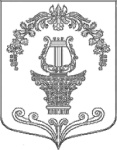 АДМИНИСТРАЦИЯ ТАИЦКОГО ГОРОДСКОГО ПОСЕЛЕНИЯ ГАТЧИНСКОГО МУНИЦИПАЛЬНОГО РАЙОНАПОСТАНОВЛЕНИЕОт 12 марта 2021 года				          	                                          №78В целях совершенствования системы муниципальной поддержки малого и среднего предпринимательства в Таицком городском поселении (в части имущественной поддержки), руководствуясь Федеральным законом от 06.10.2003 № 131-ФЗ «Об общих принципах организации местного самоуправления в Российской Федерации», Земельным кодексом Российской Федерации от 25.10.2001 № 136-ФЗ, ст. 18   Федерального закона от 24.07.2007 № 209-ФЗ «О развитии малого и среднего предпринимательства в Российской Федерации», ст. 17.1 Федерального  закона от 26.07.2006 № 135-ФЗ «О защите конкуренции», Приказом Минэкономразвития России от 20.04.2016 № 264 «Об утверждении Порядка представления сведений об утвержденных перечнях государственного имущества и муниципального имущества, указанных в части 4 статьи 18 Федерального закона «О развитии малого и среднего предпринимательства в Российской Федерации», Постановлением администрации Таицкого городского поселения от 24.01.2017 г. № 7 «Об утверждении порядка формирования, ведения и опубликования перечня имущества, формы перечня имущества, находящегося в собственности муниципального образования Таицкое городское поселение Гатчинского муниципального района Ленинградской области  и свободного от прав третьих лиц (за исключением имущественных  прав субъектов малого и среднего предпринимательства), предназначенного для предоставления во владение и (или) пользование на долгосрочной основе субъектам малого и среднего предпринимательства и организациям, образующим инфраструктуру поддержки субъектов малого и среднего предпринимательства, Уставом муниципального образования Таицкое городское поселение Гатчинского муниципального района Ленинградской области,ПОСТАНОВЛЯЕТ:Утвердить перечень муниципального имущества муниципального образования Таицкое городское поселение Гатчинского муниципального района Ленинградской области, свободного от прав третьих лиц (за исключением имущественных прав субъектов малого и среднего предпринимательства), предназначенного для использования в целях предоставления его во владение и (или) в пользование на долгосрочной основе (в том числе по льготным ставкам арендной платы) субъектам малого и среднего предпринимательства и организациям, образующим инфраструктуру поддержки субъектов малого и среднего предпринимательства (далее - Перечень) согласно приложению.Направить настоящее постановление в течение 10 рабочих дней в Комитет по развитию малого, среднего бизнеса и потребительского рынка Ленинградской области.Постановление администрации Таицкого городского поселения Гатчинского муниципального района №641 от 20.12.2019 считать утратившим силу.Настоящее постановление подлежит официальному опубликованию в газете «Таицкий вестник» и на официальном сайте администрации Таицкого городского поселения в сети «Интернет». Глава администрации                                                                 Таицкого городского поселения                                                  И.В. ЛьвовичПриложение  1к постановлению администрации Таицкого городского поселения Гатчинского муниципальногорайона  от 12.03.2021  №78ПЕРЕЧЕНЬмуниципального имущества, находящегося в собственности  МО  Таицкое городское поселение Гатчинского муниципального района Ленинградской области,  свободного от прав третьих лиц (за исключением имущественных прав субъектов малого и среднего предпринимательства), предназначенного для использования в целях предоставления его во владение и (или) в пользование на долгосрочной основе (в том числе по льготным ставкам арендной платы) субъектам малого и среднего предпринимательства и организациям, образующим инфраструктуру поддержки субъектов малого и среднего предпринимательстваОб утверждении перечня муниципального имущества муниципального образования  Таицкое городское поселение  Гатчинского муниципального района Ленинградской области, свободного от прав третьих лиц (за исключением имущественных прав субъектов малого и среднего предпринимательства), предназначенного для использования в целях предоставления его во владение и (или) в пользование на долгосрочной основе (в том числе по льготным ставкам арендной платы) субъектам малого и среднего предпринимательства и организациям, образующим инфраструктуру поддержки субъектов малого и среднего предпринимательства № п/пАдрес (местоположение)Вид имуществаТип назначения недвижимостиНаименование объекта учетаЭтажность (для здания), этаж (для помещения)Общая площадь, кв.м.Наличие ограничения (обременения да/нет)В случае наличия ограничения (обременения) в виде арендыВ случае наличия ограничения (обременения) в виде арендыВ случае наличия ограничения (обременения) в виде арендыВ случае наличия ограничения (обременения) в виде арендыВ случае наличия ограничения (обременения) в виде аренды№ п/пАдрес (местоположение)Вид имуществаТип назначения недвижимостиНаименование объекта учетаЭтажность (для здания), этаж (для помещения)Общая площадь, кв.м.Наличие ограничения (обременения да/нет)Наименование арендатора с указанием организационно-правовой формыВид использования по договору арендыДата заключения договора арендыСрок действия договора аренды, мес.Дата окончания действия договора аренды1Тайцы, ул.Советская, д. 29 лит. Бзданиескладское¾ здания с подвалом1231,15даИП Нечаева Т.Е.склад19.04.2007б/с2Тайцы, ул. Пушкина, д. 35зданиеадминистративное2-х этажное н/ж здание2177,4даОбщество с ограниченной ответственностью «Мапгазстрой»Административное здание18.12.202025 лет18.12.2045